           Escuela de Comercio Nº 1 “Prof. José Antonio Casas”  – Jujuy                                                2021 - “Año del Bicentenario del Día Grande de Jujuy”       TRABAJO  PRÁCTICO N°3  DE ARTES VISUALES PARA TODOS LOS PRIMEROS AÑOSDocentes: Prof.  Vilca, Angela  y  Prof. Alvarado, Mariela  TEMAS: LA FORMA EN EL ESPACIOCONCEPTOS
EL ESPACIO es el medio en el que nos movemos. El espacio que conocemos es tridimensional, es decir, tiene tres dimensiones: anchura, altura y profundidad. Por medio de ellas podemos conocer la forma, la situación y la posición de cualquier cuerpo sólido. El campo visual queda dividido en dos planos generales, el plano del cielo y el plano de la tierra, separados por el horizonte, que se ve a la altura de los ojos del observador. Cada ser humano percibe su entorno desde un único punto de vista.LA FORMA se puede definir como la apariencia externa de los cuerpos, ya sean objetos, animales, edificios o seres humanos.Cada forma queda determinada por diferentes cualidades como son: el color, el tamaño, la textura y la estructura.CLASES DE FORMAS SEGÚN SU ORIGENFORMAS NATURALES: son las que provienen de la propia naturaleza.FORMAS ARTIFICIALES: son las formas que han sido creadas por el hombre. CLASES DE FORMAS SEGÚN SU ESTRUCTURAFORMAS ORGÁNICAS: son las que tienen un perfil y una superficie interior irregulares.FORMAS GEOMÉTRICAS: son las formas cuyas partes se disponen a partir de un orden matemático. Puede ser geométrica (como cuadrados o círculos).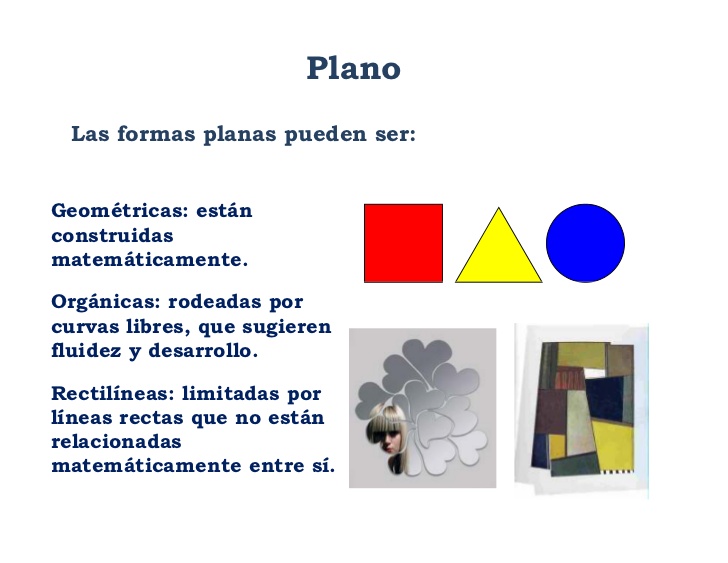 FORMAS PLANAS: tienen dos dimensiones, como las hojas de papel, o pueden ser bidimensionales (largo y ancho) 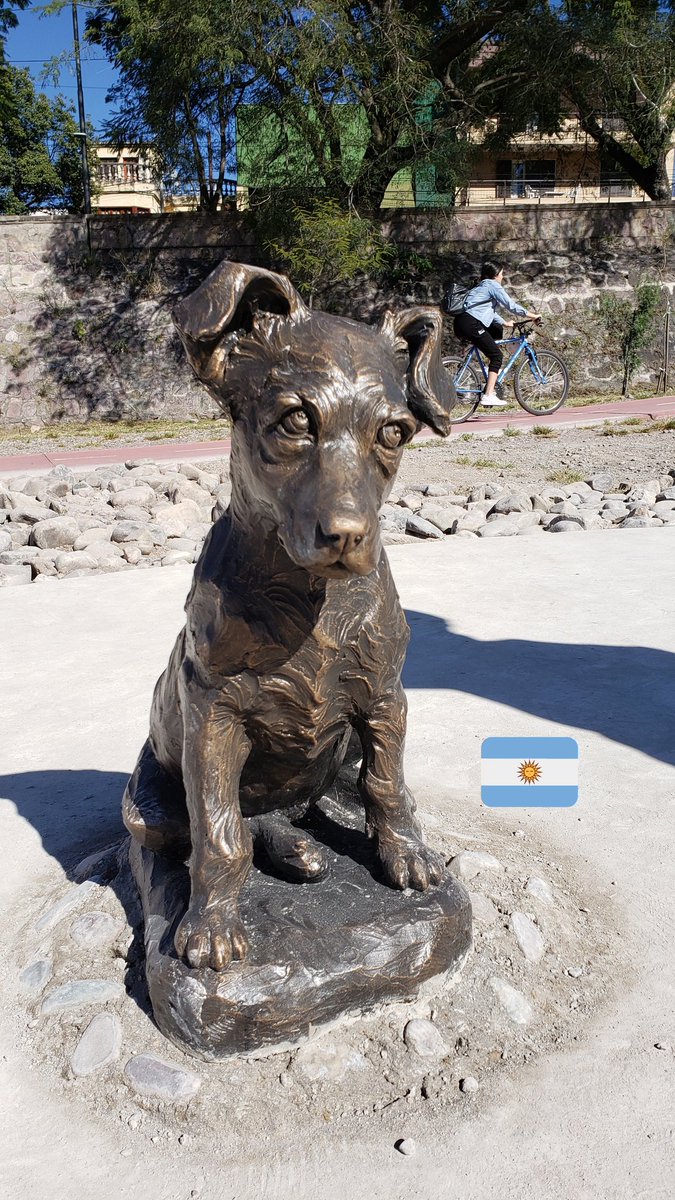 FORMAS VOLUMÉTRICAS: aparentan tener tres dimensiones, por ejemplo, una pelota, o tridimensionales (largo, ancho y altura). forma tridimensional( escultura)ACTIVIDAD1-Leer las consignas con atención.2-Dibujar y pintar en la carpeta de dibujo una de las pinturas cubista.3-Luego marcar en la pintura las diferentes formas.Bidimensionales, Tridimensionales y el Espacio.(pinturas cubistas)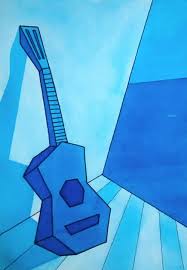 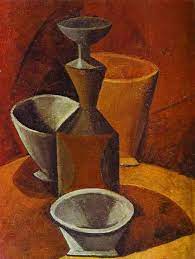 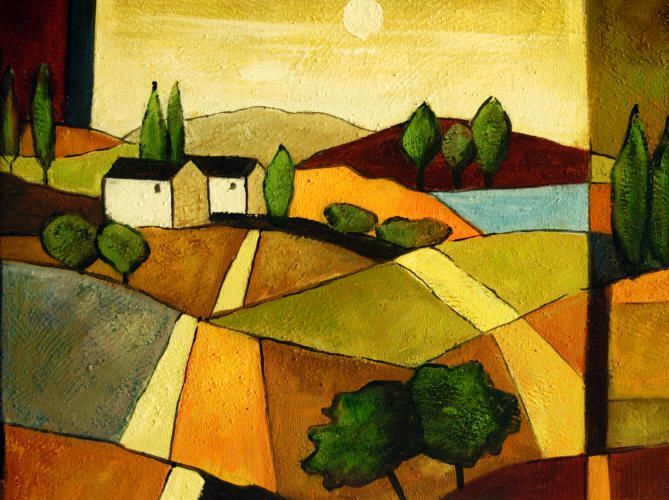 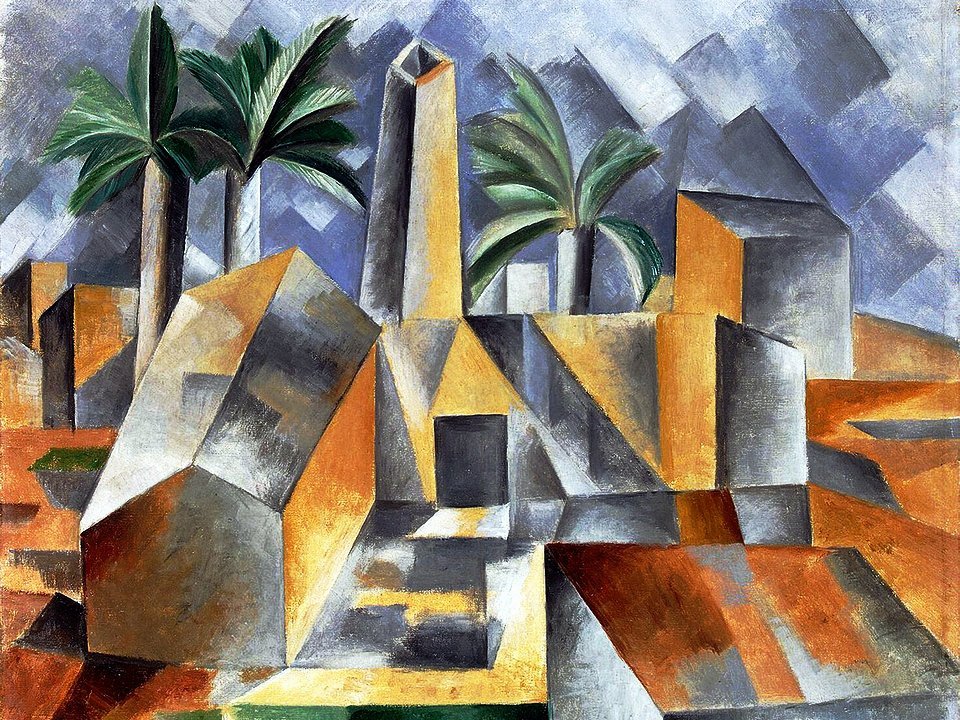 